12.05 Речь и альтернативная коммуникация Тема: Повторение темы: «Животные и птицы».	Фонетическая ритмика звук «Ы». Прорисовывание  буквы в воздухе . Печатание буквы и слогов. Назови животных и их детенышей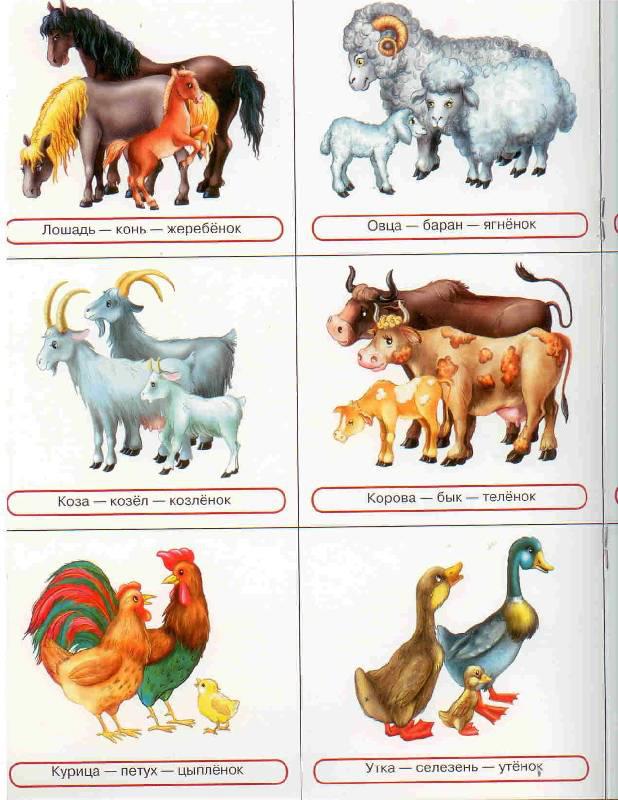 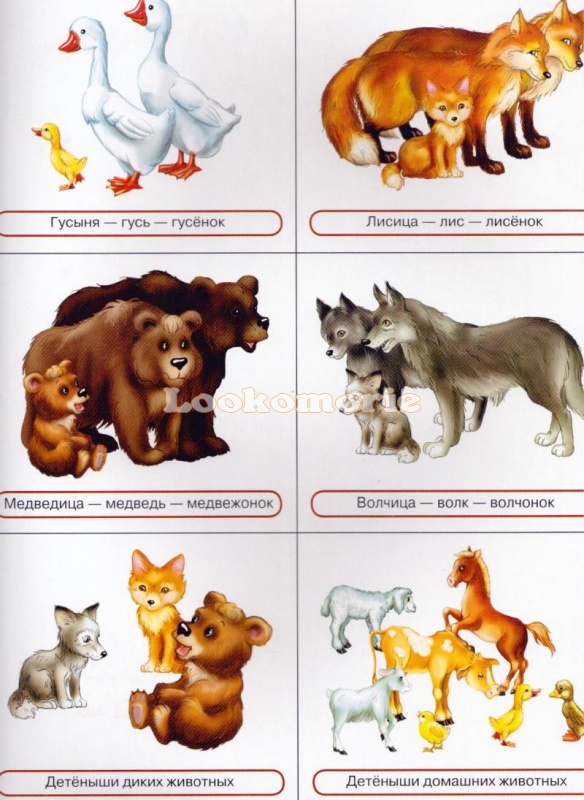 Назови животных и найди его следы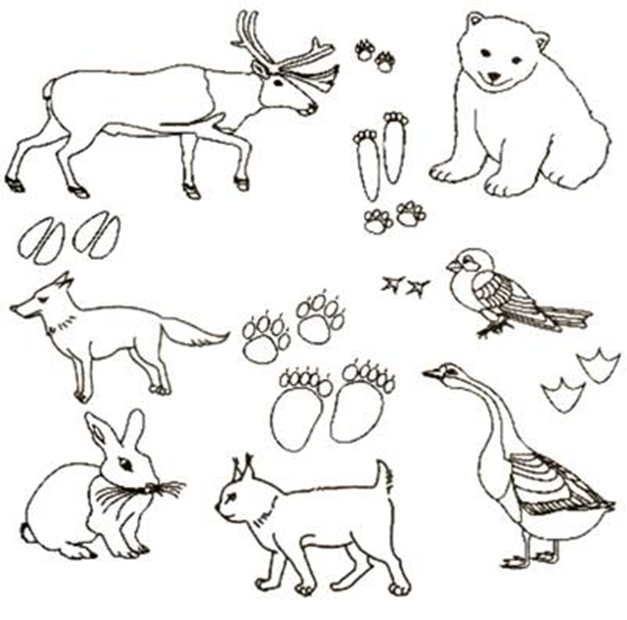 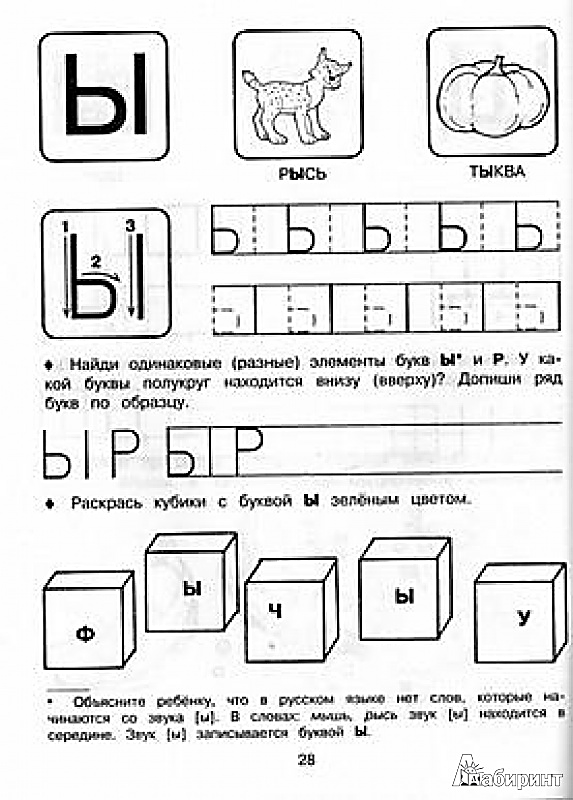 14.05 Речь и альтернативная коммуникация Тема: Повторение темы: «Животные и птицы».	Фонетическая ритмика звук «Ы». Прорисовывание  буквы в воздухе . Печатание буквы и слогов.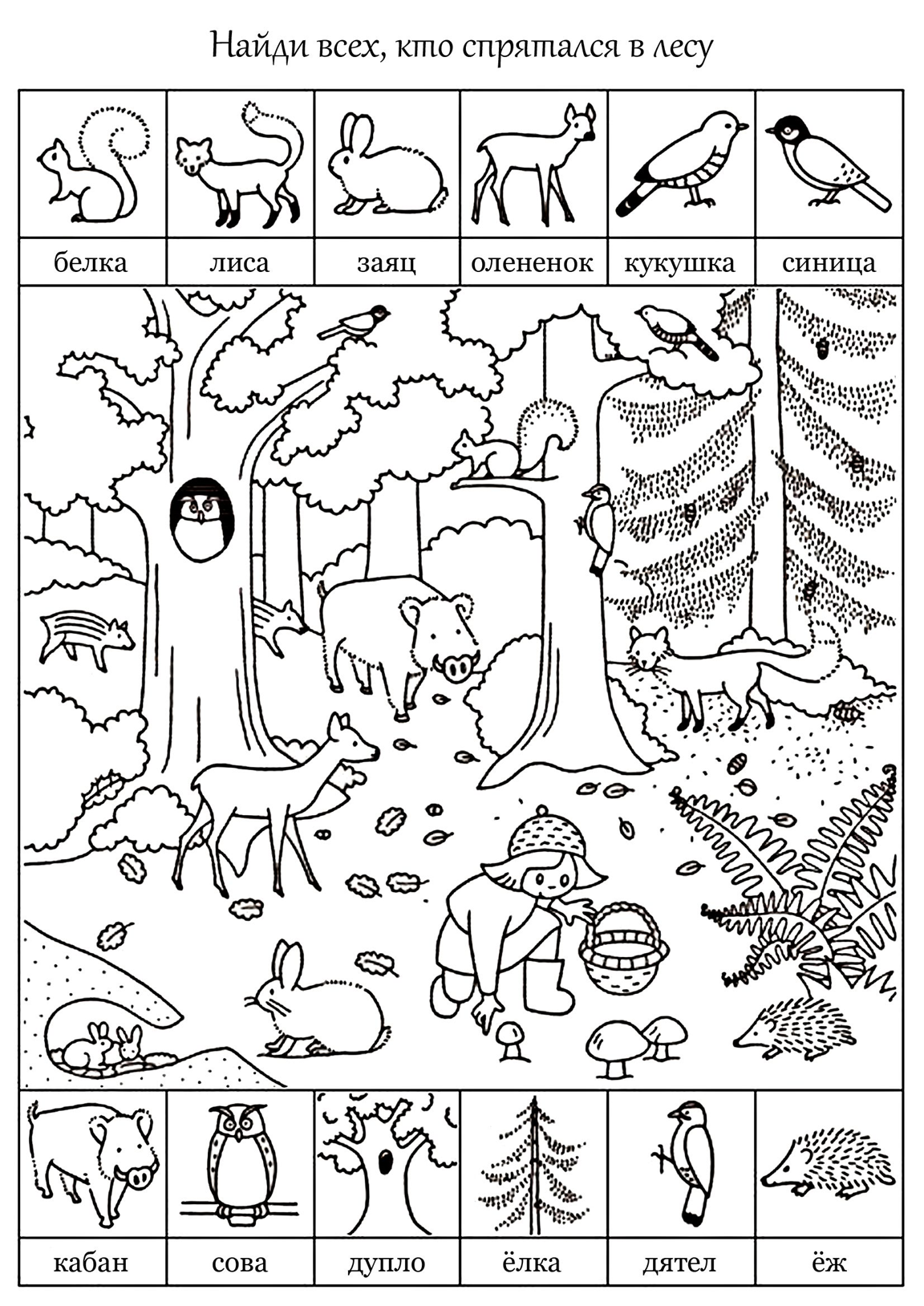 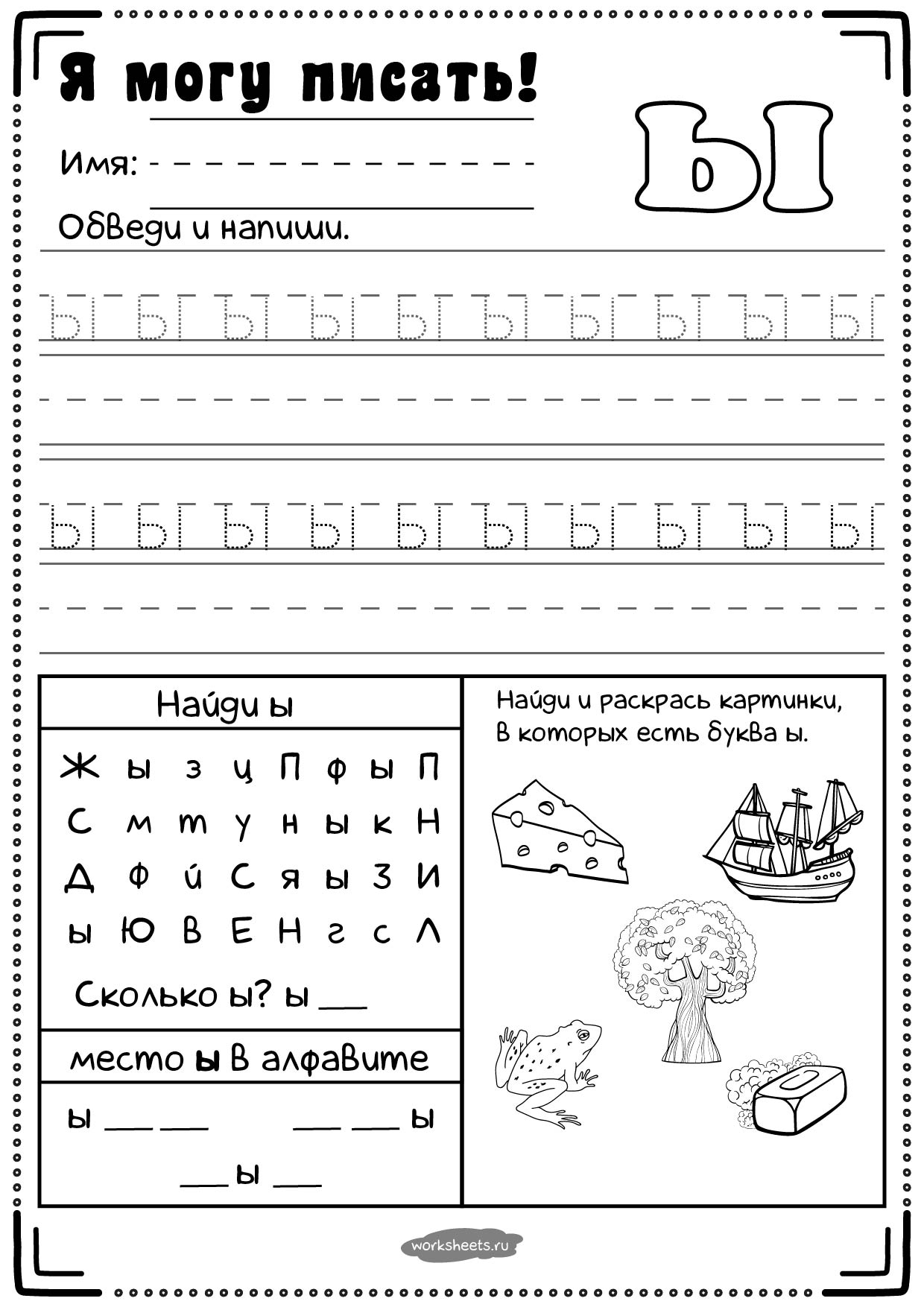 18.05; 19.05; 21.05 Тема: Лето  Посмотри презентацию:  https://nsportal.ru/detskiy-sad/okruzhayushchiy-mir/2017/07/11/prezentatsiya-0)Рассмотри и назови летние явления природы  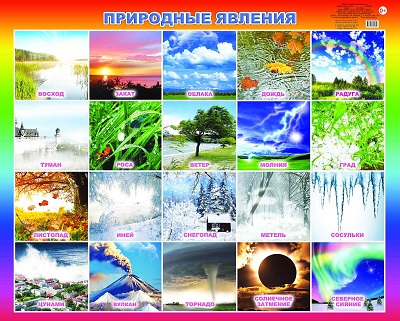 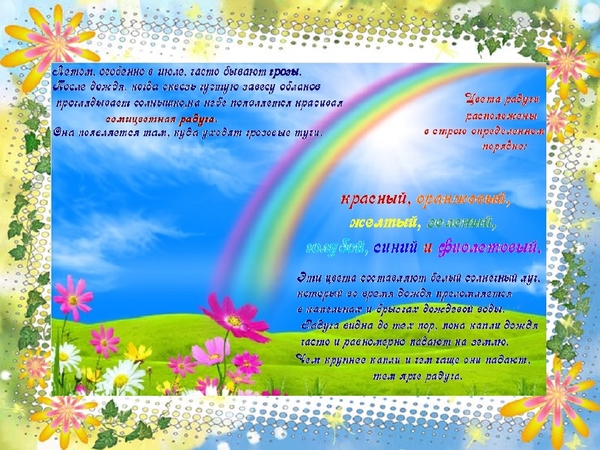 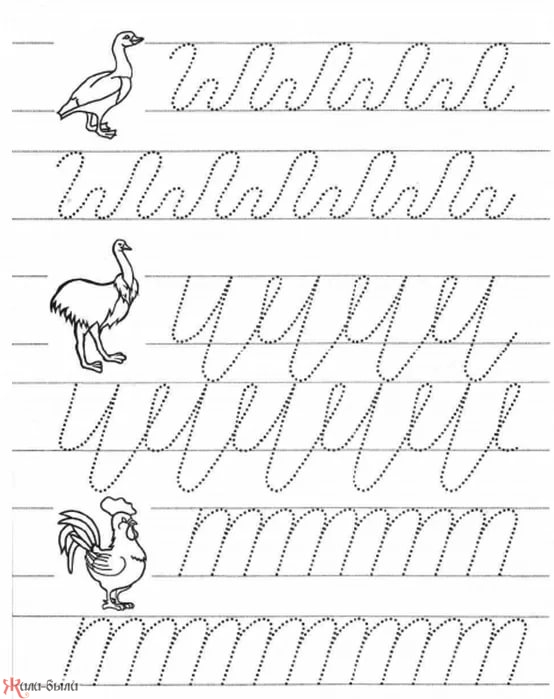 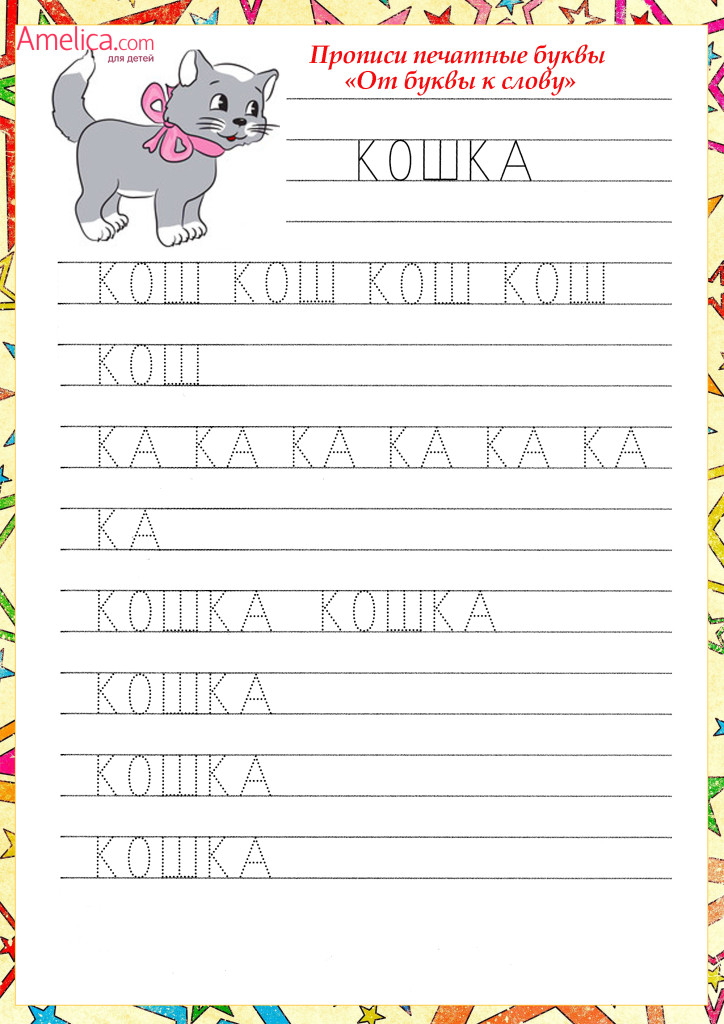 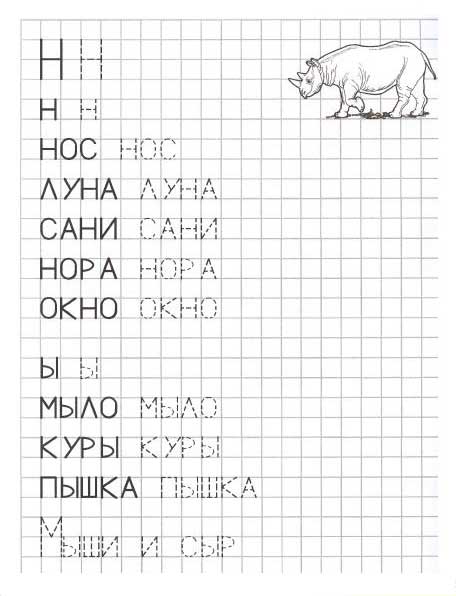 6)  Прочитай. Нос    Сон   У-хо     Шум     О-са      О-на       лобМа-ма     Шу-ба    ба-ба    лу-на    су-ша      а-ул     холм   шху-на        РАК            ПАР        ШАР       РУ-КА      ШУ-РА       МИР       ХОР        РА-МА      У-БОР-КА